Publicado en   el 30/05/2014 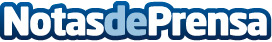 INTECO recibe el Premio Innovadores CyL al Mejor proyecto TIC por el proyecto ASASECDatos de contacto:Nota de prensa publicada en: https://www.notasdeprensa.es/inteco-recibe-el-premio-innovadores-cyl-al Categorias: E-Commerce Premios http://www.notasdeprensa.es